Budapesti  Általános  Iskolások  Matematika Versenye
2017-2018
8. osztály
Döntő
Minden megoldást indokolj!


Öt darab különböző nagyságú barackunk van, és három darab különböző nagyságú almánk van. Két csomagot kell készíteni belőlük úgy, hogy mindkét csomagban négy-négy darab gyümölcs legyen, melyek legalább egyike alma. Hányféleképpen tehetjük ezt meg? (Két csomagolás akkor különböző, ha nem ugyanúgy osztottuk szét a különböző fajtájú és méretű gyümölcsöket.)Peti vásárolt egy körzőt, egy vonalzót és egy szögmérőt. Ha a körző az ötödébe, a vonalzó a felébe és a szögmérő a kétötödébe kerülne, akkor -ot, ha pedig a körző a felébe, a vonalzó a negyedébe és a szögmérő a harmadába kerülne, akkor -ot fizetett volna. Hány forintba került Peti vásárlása?Jelöljük -vel az  négyzet  oldalának felezőpontját! Határozd meg a rajzon -gyel jelzett sokszögek mindegyikéről, hogy területük mekkora része a négyzet területének! 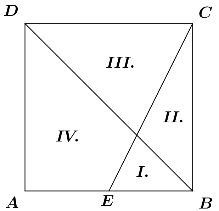 A  számot felbontottam két egymást követő egész szám szorzatára. Melyik két szomszédos egész szám szorzatára bonthattam fel?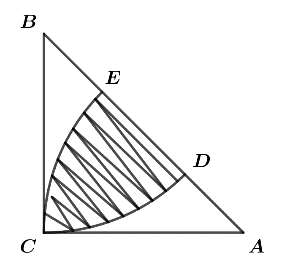 Az  egyenlő szárú derékszögű háromszög szárainak hossza . Megrajzoltuk az  középpontú, -n átmenő , és a középpontú -n átmenő  köríveket. Mekkora a  alakzat területe?